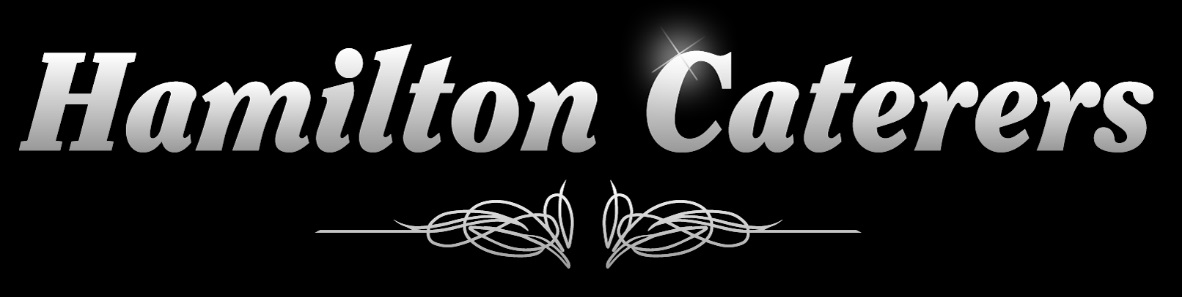 PO Box 24005, Abels 3253.     Phone 07 849 4769    Mobile 021 027 82751RIVERLEA THEATRE CHRISTMAS SHOWBoobs!- The Musical StarterFestive Nibbles Boxed - served at tablesMain – BuffetGlazed Ham on the bone with Peach & Mango Relish & Wholegrain Mustard Roast Stuffed Turkey Breasts with Gravy and Cranberry Sauce Gourmet Potatoes with Butter & ParsleyRoast Vegetable Medley Selection Garden Greens in season Tossed Garden Salad Baskets of French Sticks Christmas Sweet Treats BasketBoxed - served at tables Fruit Mince Meat Tartlets Brownie & Profiteroles with Strawberries Christmas Chocolates 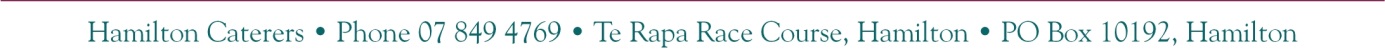 